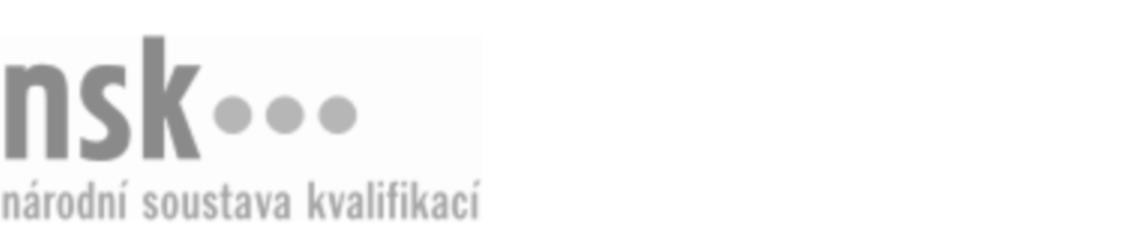 Kvalifikační standardKvalifikační standardKvalifikační standardKvalifikační standardKvalifikační standardKvalifikační standardKvalifikační standardKvalifikační standardVýroba zákusků a dortů (kód: 29-007-H) Výroba zákusků a dortů (kód: 29-007-H) Výroba zákusků a dortů (kód: 29-007-H) Výroba zákusků a dortů (kód: 29-007-H) Výroba zákusků a dortů (kód: 29-007-H) Výroba zákusků a dortů (kód: 29-007-H) Výroba zákusků a dortů (kód: 29-007-H) Autorizující orgán:Ministerstvo zemědělstvíMinisterstvo zemědělstvíMinisterstvo zemědělstvíMinisterstvo zemědělstvíMinisterstvo zemědělstvíMinisterstvo zemědělstvíMinisterstvo zemědělstvíMinisterstvo zemědělstvíMinisterstvo zemědělstvíMinisterstvo zemědělstvíMinisterstvo zemědělstvíMinisterstvo zemědělstvíSkupina oborů:Potravinářství a potravinářská chemie (kód: 29)Potravinářství a potravinářská chemie (kód: 29)Potravinářství a potravinářská chemie (kód: 29)Potravinářství a potravinářská chemie (kód: 29)Potravinářství a potravinářská chemie (kód: 29)Potravinářství a potravinářská chemie (kód: 29)Týká se povolání:CukrářCukrářCukrářCukrářCukrářCukrářCukrářCukrářCukrářCukrářCukrářCukrářKvalifikační úroveň NSK - EQF:333333Odborná způsobilostOdborná způsobilostOdborná způsobilostOdborná způsobilostOdborná způsobilostOdborná způsobilostOdborná způsobilostNázevNázevNázevNázevNázevÚroveňÚroveňPříjem a uchovávání surovin a polotovarů pro výrobu cukrářských výrobkůPříjem a uchovávání surovin a polotovarů pro výrobu cukrářských výrobkůPříjem a uchovávání surovin a polotovarů pro výrobu cukrářských výrobkůPříjem a uchovávání surovin a polotovarů pro výrobu cukrářských výrobkůPříjem a uchovávání surovin a polotovarů pro výrobu cukrářských výrobků33Volba technologického postupu pro výrobu zákusků a dortůVolba technologického postupu pro výrobu zákusků a dortůVolba technologického postupu pro výrobu zákusků a dortůVolba technologického postupu pro výrobu zákusků a dortůVolba technologického postupu pro výrobu zákusků a dortů33Příprava, výpočet spotřeby a úprava surovin pro přípravu cukrářských výrobkůPříprava, výpočet spotřeby a úprava surovin pro přípravu cukrářských výrobkůPříprava, výpočet spotřeby a úprava surovin pro přípravu cukrářských výrobkůPříprava, výpočet spotřeby a úprava surovin pro přípravu cukrářských výrobkůPříprava, výpočet spotřeby a úprava surovin pro přípravu cukrářských výrobků33Zhotovování cukrářských těst, hmot a polotovarůZhotovování cukrářských těst, hmot a polotovarůZhotovování cukrářských těst, hmot a polotovarůZhotovování cukrářských těst, hmot a polotovarůZhotovování cukrářských těst, hmot a polotovarů33Dělení, tvarování, plnění těst a dávkování hmotDělení, tvarování, plnění těst a dávkování hmotDělení, tvarování, plnění těst a dávkování hmotDělení, tvarování, plnění těst a dávkování hmotDělení, tvarování, plnění těst a dávkování hmot22Příprava a použití základních náplní a polevPříprava a použití základních náplní a polevPříprava a použití základních náplní a polevPříprava a použití základních náplní a polevPříprava a použití základních náplní a polev33Tepelná úprava cukrářských výrobkůTepelná úprava cukrářských výrobkůTepelná úprava cukrářských výrobkůTepelná úprava cukrářských výrobkůTepelná úprava cukrářských výrobků33Dohotovování a zdobení zákusků a dortůDohotovování a zdobení zákusků a dortůDohotovování a zdobení zákusků a dortůDohotovování a zdobení zákusků a dortůDohotovování a zdobení zákusků a dortů33Uchovávání, balení a expedice cukrářských výrobkůUchovávání, balení a expedice cukrářských výrobkůUchovávání, balení a expedice cukrářských výrobkůUchovávání, balení a expedice cukrářských výrobkůUchovávání, balení a expedice cukrářských výrobků33Posuzování jakosti cukrářských surovin, polotovarů a hotových výrobkůPosuzování jakosti cukrářských surovin, polotovarů a hotových výrobkůPosuzování jakosti cukrářských surovin, polotovarů a hotových výrobkůPosuzování jakosti cukrářských surovin, polotovarů a hotových výrobkůPosuzování jakosti cukrářských surovin, polotovarů a hotových výrobků33Prodej cukrářských výrobkůProdej cukrářských výrobkůProdej cukrářských výrobkůProdej cukrářských výrobkůProdej cukrářských výrobků33Obsluha a seřizování strojů a zařízení na výrobu cukrářských výrobkůObsluha a seřizování strojů a zařízení na výrobu cukrářských výrobkůObsluha a seřizování strojů a zařízení na výrobu cukrářských výrobkůObsluha a seřizování strojů a zařízení na výrobu cukrářských výrobkůObsluha a seřizování strojů a zařízení na výrobu cukrářských výrobků33Provádění hygienicko-sanitační činnosti v cukrářské výrobě, dodržování bezpečnostních předpisů a zásad bezpečnosti potravinProvádění hygienicko-sanitační činnosti v cukrářské výrobě, dodržování bezpečnostních předpisů a zásad bezpečnosti potravinProvádění hygienicko-sanitační činnosti v cukrářské výrobě, dodržování bezpečnostních předpisů a zásad bezpečnosti potravinProvádění hygienicko-sanitační činnosti v cukrářské výrobě, dodržování bezpečnostních předpisů a zásad bezpečnosti potravinProvádění hygienicko-sanitační činnosti v cukrářské výrobě, dodržování bezpečnostních předpisů a zásad bezpečnosti potravin33Vedení provozní evidence při výrobě a prodeji cukrářských výrobkůVedení provozní evidence při výrobě a prodeji cukrářských výrobkůVedení provozní evidence při výrobě a prodeji cukrářských výrobkůVedení provozní evidence při výrobě a prodeji cukrářských výrobkůVedení provozní evidence při výrobě a prodeji cukrářských výrobků33Výroba zákusků a dortů,  29.03.2024 16:04:26Výroba zákusků a dortů,  29.03.2024 16:04:26Výroba zákusků a dortů,  29.03.2024 16:04:26Výroba zákusků a dortů,  29.03.2024 16:04:26Strana 1 z 2Strana 1 z 2Kvalifikační standardKvalifikační standardKvalifikační standardKvalifikační standardKvalifikační standardKvalifikační standardKvalifikační standardKvalifikační standardPlatnost standarduPlatnost standarduPlatnost standarduPlatnost standarduPlatnost standarduPlatnost standarduPlatnost standarduStandard je platný od: 25.02.2013Standard je platný od: 25.02.2013Standard je platný od: 25.02.2013Standard je platný od: 25.02.2013Standard je platný od: 25.02.2013Standard je platný od: 25.02.2013Standard je platný od: 25.02.2013Výroba zákusků a dortů,  29.03.2024 16:04:26Výroba zákusků a dortů,  29.03.2024 16:04:26Výroba zákusků a dortů,  29.03.2024 16:04:26Výroba zákusků a dortů,  29.03.2024 16:04:26Strana 2 z 2Strana 2 z 2